Öğrenci Bilgileri / Student Information:UYARI / ATTENTION: Bu formla ilgili işlemler belirtilen sıraya göre yapılmalıdır. The procedures related to this form should be carried out in the specified order.1. Lisansüstü Eğitim Enstitüsü / Graduate Education Institute:Öğrencinin dönem uzatma talebi, / The student's request for an extension of the semester,2. Anabilim Dalı Başkanlığı / Head of Department:Öğrenci …………………………. aşamasında olup 1 / 2 yarıyıl dönem uzatma talebi uygundur. 3. Mali İşler ve Satın Alma Müdürlüğü / Financial Affairs and Procurement Directorate:4. Öğrenci / Student:LİSANSÜSTÜ EĞİTİM ENSTİTÜSÜ MÜDÜRLÜĞÜNEMevcut dönem itibariyle, mezuniyet koşullarını karşılayamadığım için yukarıda belirttiğim dönem(ler) için kayıtlı olduğum sürenin uzatılmasını talep ediyorum. HKÜ Lisansüstü Eğitim Öğretim ve Sınav Yönetmeliği Madde 3/n’de belirtilen azami süreyi aştığım takdirde ilişiğimin kesilebileceğini kabul ediyorum. Gereğini arz ederim. As of the current term, I am unable to meet the graduation requirements, and therefore, I request an extension of the registered period for the semester(s) mentioned above. I acknowledge that if I exceed the maximum period specified in Article 3/n of the HKU Graduate Education, Teaching, and Examination Regulation, my affiliation may be terminated. Respectfully submitted.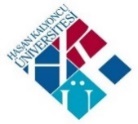 LİSANSÜSTÜ EĞİTİM ENSTİTÜSÜ TEZ DÖNEMİ UZATMA TALEP FORMUGRADUATE EDUCATION INSTITUTETHESIS EXTENSION REQUEST FORMAdı Soyadı / Name & Surname:T. C. Kimlik Numarası / TR Identity Number:Öğrenci Numarası / Student Number:Anabilim Dalı / Department:Program Adı / Program:Program Türü / Type of Program:Tezsiz yüksek lisansTezli yüksek lisansDoktoraKayıt Tarihi / Registration Date:Kayıt Dondurma Dönemleri (varsa)Registration Freeze Periods (if any):Dönem Uzatma TalebiSemester Extension Request:1 yarıyıl2 yarıyıl2 yarıyıl2 yarıyılTelefon Numarası / Phone Number:E-posta Adresi / E-mail Address:Uygundur / is appropriateİmza / KaşeKontrol eden enstitü personeliTarih:Uygun değildir / is not appropriateAçıklama / Explanation: Açıklama / Explanation: DanışmanSupervisor:Adı SoyadıİmzaTarih: … / … / 20…Anabilim Dalı BaşkanıHead of Department:Adı SoyadıİmzaTarih: … / … / 20…Kontrol eden muhasebe personeliİmza / KaşeTarih: … / … / 20…Adı Soyadı / Name & Surname:İmza / Signature:Tarih / Date: … / … / 20…Belgeyi alan enstitü personeliİmza / KaşeTarih: … / … / 20…